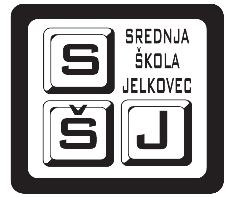 SREDNJA ŠKOLA JELKOVECVLADIMIRA STAHULJAKA 110 360 SESVETEKLASA: 112-02/22-03/02URBROJ: 251-519-01-22-1U Sesvetama, 21.01.2022.Na temelju Zakona o radu (NN 93/14, 127/17, 98/19, dalje: ZOR) i Zakona o odgoju i obrazovanju u osnovnoj i srednjoj školi (NN 87/08, 86/09, 92/10, 105/10, 90/11, 5/12, 16/12, 86/12, 126/12, 94/13, 152/14, 7/17, 68/18, 98/19, 64/20, dalje: ZOOOSŠ) i Statuta srednje škole Jelkovec, Vladimira Stahuljaka 1, Sesvete raspisuje seN A T J E Č A Jza radno mjestoNASTAVNIK/CA STRUČNIH PREDMETA ELEKTROTEHNIKE – 1 izvršitelj (m/ž), na neodređeno puno radno vrijeme (40 sati ukupnog tjednog radnog vremena), probni rok 6 mjeseciMjesto rada: Srednja škola Jelkovec, Vladimira Stahuljaka 1, Sesvete, a po potrebi temeljem pisane odluke ravnatelja i izvan sjedišta škole.Uvjeti: prema članku 105. i 106. ZOOOSŠ-a i prema Pravilniku o načinu i postupku zapošljavanja KLASA: 602-03/19-10/01, URBROJ: 251-519-19-05, od 29. siječnja 2019. godine Posebni uvjet – prema Nastavnom planu i programu za elektrotehničara (040104) (Glasnik Min. prosvjete i športa 2/1996), te Odlukama o uvođenju strukovnog kurikuluma za stjecanje kvalifikacije tehničar za računalstvo (041624) i tehničar za elektroniku (041424) u obrazovnom sektoru elektrotehnika i računalstvo (NN 71/2017)Uz vlastoručno potpisanu prijavu, kandidati trebaju dostaviti:životopis (obavezno navesti adresu elektroničke pošte radi dostave poziva na provedbu postupka vrednovanja kandidata)dokaz o stručnoj spremidomovnicu ili elektronički zapis iz knjige državljanapotvrdu nadležnog suda da se protiv kandidata ne vodi kazneni postupka za neko od kaznenih djela iz članka 106. Zakona o odgoju i obrazovanju u osnovnoj i srednjoj školi, ne starije od dana objave natječajapotvrda o evidentiranom radnom stažu (ako ga kandidat ima elektronički zapis ili potvrdu o podacima evidentiranim u matičnoj evidenciji Hrvatskog zavoda za mirovinsko osiguranje, ne starije od dana objave natječaja)privolu za obradu osobnih podataka dostupnu na mrežnim stranicama školeIsprave mogu biti priložene u neovjerenoj preslici, s potrebom dostave izvornih dokumenata na zahtjev Škole.Na natječaj se mogu javiti osobe oba spola.Kandidat/kinja koji se poziva na pravo prednosti pri zapošljavanju u skladu s člankom 102. stavcima 1.-3. Zakona o hrvatskim braniteljima iz Domovinskog rata i članovima njihovih obitelji (NN 127/17.), uz prijavu na natječaj dužan/dužna je, osim dokaza o ispunjavanju traženih uvjeta, priložiti i dokaze propisane člankom 103. stavkom 1. Zakona o hrvatskim braniteljima iz Domovinskog rata i članovima njihovih obitelji, a koji su objavljeni na poveznici Ministarstva hrvatskih branitelja:(https://branitelji.gov.hr/UserDocsImages/NG/12%20Prosinac/Zapo%C5%A1ljavanje/POPIS%20DOKAZA%20ZA%20OSTVARIVANJE%20PRAVA%20PRI%20ZAPO%C5%A0LJAVANJU.pdf)Kandidat/kinja koji se poziva na pravo prednost pod jednakim uvjetima prema članku 48. stavcima 1.-3. Zakona o civilnim stradalnicima iz Domovinskog rata (NN 84/21) obvezan je dostaviti dokaze iz stavka 1. članka 49. ovoga Zakona u svrhu ostvarivanja prava prednosti pri zapošljavanju. U nastavku se nalazi poveznica na kojoj su navedeni dokazi potrebni za ostvarivanje prava prednosti pri zapošljavanju i popunjavanju radnog mjesta:https://branitelji.gov.hr/UserDocsImages//dokumenti/Nikola//popis%20dokaza%20za%20ostvarivanje%20prava%20prednosti%20pri%20zapo%C5%A1ljavanju-%20Zakon%20o%20civilnim%20stradalnicima%20iz%20DR.pdf?fbclid=IwAR2AM0Jor0DeHCVwC6YREDtWRM318h46qCdt0-v8an8Uz4JLG9eZQ1w_SU4 Kandidatom prijavljenim na javni natječaj smatrat će se samo osoba koja podnese pravodobnu i potpunu prijavu te ispunjava uvjete iz javnog natječaja.Nepotpune i nepravodobne prijave neće biti razmatrane.Kandidati prijavljeni na natječaj prolaze vrednovanje, sukladno Pravilniku o načinu i postupku zapošljavanja KLASA: 602-03/19-10/01, URBROJ: 251-519-19-05, od 29. siječnja 2019. kroz selekcijski postupak – razgovor članova Povjerenstva sa kandidatima.Na temelju provedene procjene kandidata povjerenstvo donosi svoje pisano obrazloženo mišljenje i predaje ga ravnatelju.Na mrežnoj stranici škole bit će pravovremeno objavljeno područje provjere, pravni i drugi izvori za pripremu kandidata za testiranje, vrijeme i mjesto održavanja testiranja.Rok prijave je 8 dana od dana objave.Prijave se šalju isključivo: na e-mail ured@ss-jelkovec.skole.hr ili se predaju osobno u tajništvu škole (od 08,00-12,00). Za svaku prijavu poslanu na e-mail, odnosno predanu osobno, kandidat će dobiti potvrdu o urudžbiranju prijave. Prijava poslana na mail ne mora biti vlastoručno potpisana.Natječaj je objavljen na mrežnoj stranici Srednje škole Jelkovec i mrežnoj stranici Hrvatskog Zavoda za zapošljavanje vrijedi te traje od 24. 01. 2022. – 31. 01. 2022. godine.O rezultatima natječaja kandidati će biti obavješteni putem stranice Škole.RavnateljMarko Kovačević, dipl. ing.